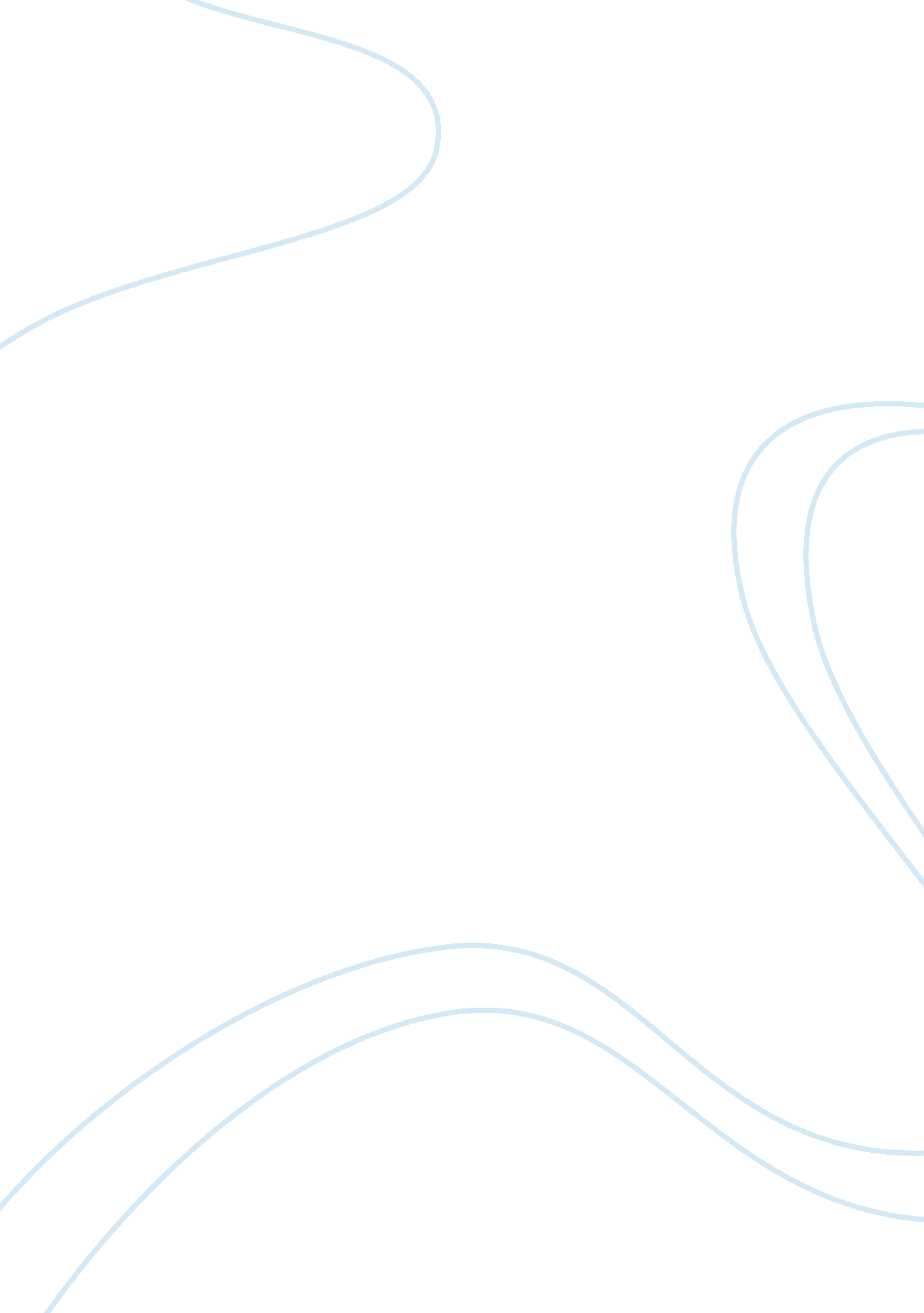 Handout of music on televisionMedia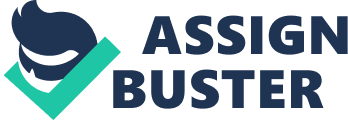 The paper " Handout of Music on Television" is a perfect example of a media essay. The first music event I have watched on television is Bocelli’s concert d An American Dream. The said concert has historical significance since the Italian opera singer performed at the Bay in front of the Statue of Liberty. Before the concert began, there were footages of Andrea Bocelli guided by his aides going on a tour inside the Statue of Liberty. It is historic since Italian’s were among the first immigrants to America searching for the American Dream. They were all hoping to find a new and abundant life by bringing their families into this country. The old footages showing immigrants having their picture taken, most of them Italians, conjure images of hope. With Bocelli’s concert, it is an affirmation that Italians are now accepted and highly-appreciated in American society. Even the guest opera singer Ana Maria Martinez is an Italian herself. What is amazing however is the beauty of the Manhattan skyline as viewed from the concert stage. The beauty of Bocelli’s voice ( an Italian) and the setting of the concert is a perfect fusion of two cultures successfully combined with music. The other musical presentation on television I have watched is Michael Buble’s concert titled “ Caught in the Act”. It was touching especially when Buble sang the song “ Home”. It suited the emotions of the soldiers assigned in Iraq who badly missed home. Although the first few lines implied that Paris and Rome is nothing compared to home. How much more would it be for soldiers assigned in a war-torn place like Iraq? Even if I were not a soldier, I would definitely feel sentimental when I hear the song. It highlights the importance of home as a place of comfort in this inconsistent world. There were many songs that were performed in the concert that was also nostalgic since it reminded me of Frank Sinatra, but nothing compares to the song “ Home”. 